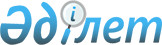 О внесении изменений в постановление акимата Атырауской области от 12 марта 2014 года № 56 "Об утверждении регламента государственной услуги "Предоставление мер социальной поддержки специалистам здравоохранения, образования, социального обеспечения, культуры, спорта и агропромышленного комплекса, прибывшим для работы и проживания в сельские населенные пункты"
					
			Утративший силу
			
			
		
					Постановление Акимата Атырауской области от 06 марта 2015 года № 61. Зарегистрировано Департаментом юстиции Атырауской области 13 марта 2015 года № 3125. Утратило силу постановлением акимата Атырауской области от 24 апреля 2015 года № 120      Сноска. Утратило силу постановлением акимата Атырауской области от 24.04.2015 № 120.

      В соответствии cо статьей 21 Закона Республики Казахстан от 24 марта 1998 года "О нормативных правовых актах" акимат Атырауской области ПОСТАНОВЛЯЕТ:

      1. Внести в постановление акимата Атырауской области от 12 марта 2014 года № 56 "Об утверждении регламента государственной услуги "Предоставление мер социальной Прикаспийская коммуна" от 21.03.2015 г. № 32; "Атырау" 21.03.2015 ж. № 32; Информационно-правовая система "Әділет" 07.04.2015 г.поддержки специалистам здравоохранения, образования, социального обеспечения, культуры, спорта и агропромышленного комплекса, прибывшим для работы и проживания в сельские населенные пункты" (зарегистрировано в Реестре государственной регистрации нормативных правовых актов № 2887, опубликовано 29 апреля 2014 года в газете "Прикаспийская коммуна") следующие изменения:

      в Регламенте государственной услуги "Предоставление мер социальной поддержки специалистам здравоохранения, образования, социального обеспечения, культуры, спорта и агропромышленного комплекса, прибывшим для работы и проживания в сельские населенные пункты", утвержденном указанным постановлением:

      в тексте на русском языке в пункте 4 слово "завление" заменить словом "заявление", текст на государственном языке не изменяется;

      в тексте на государственном языке в абзаце первом подпункта 3) пункта 5 слово "коммиссиядан" заменить словом "комиссиядан", текст на русском языке не изменяется.

      2. Контроль за исполнением настоящего постановления возложить на Мукан Ш.Ж. – заместителя акима Атырауской области.

      3. Настоящее постановление вступает в силу со дня государственной регистрации в органах юстиции и вводится в действие по истечении десяти календарных дней после дня его первого официального опубликования.      Аким области                               Б. Измухамбетов
					© 2012. РГП на ПХВ «Институт законодательства и правовой информации Республики Казахстан» Министерства юстиции Республики Казахстан
				